Living Things and Their Habitats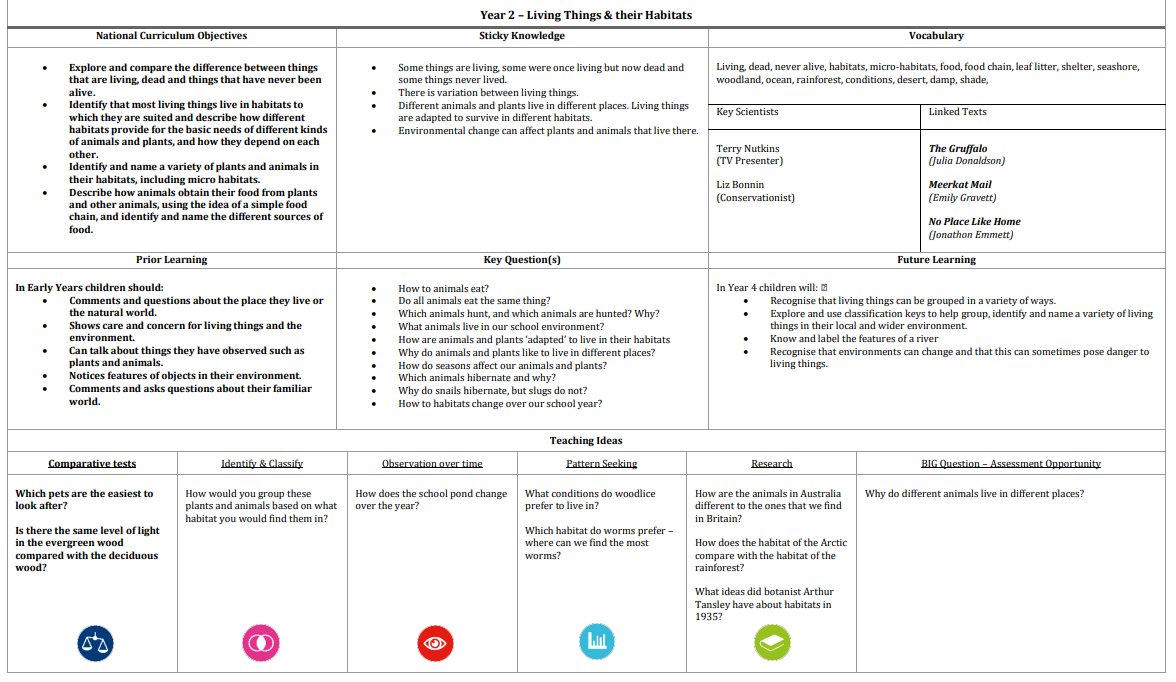 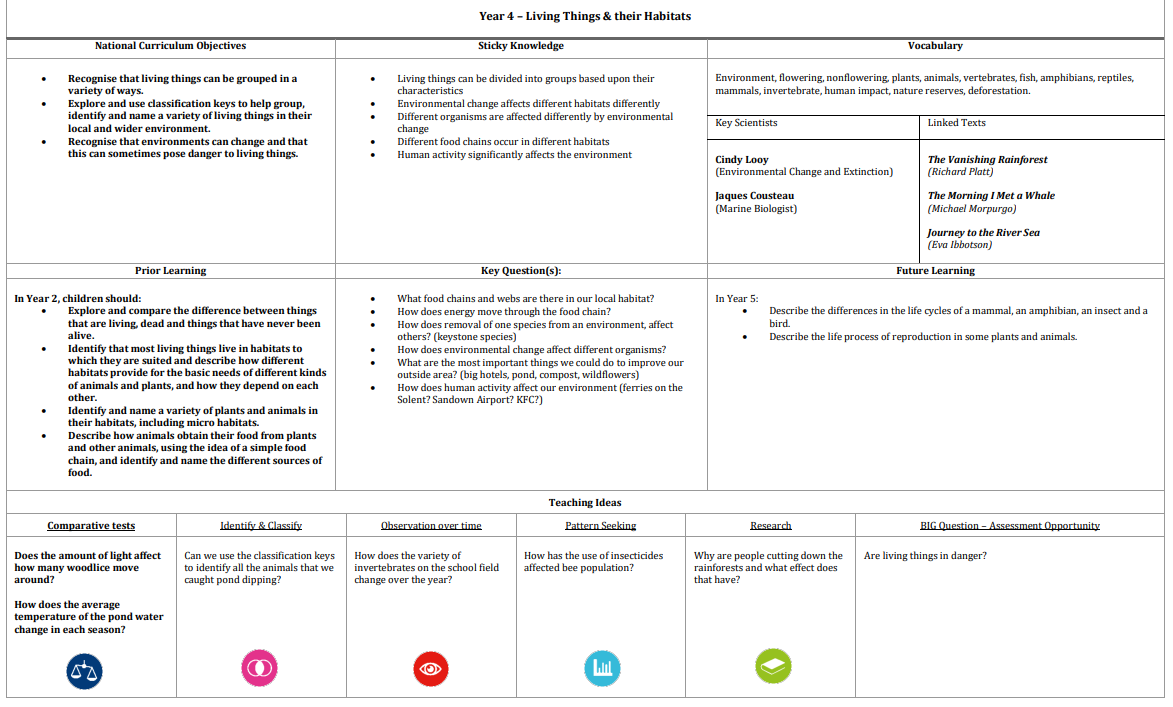 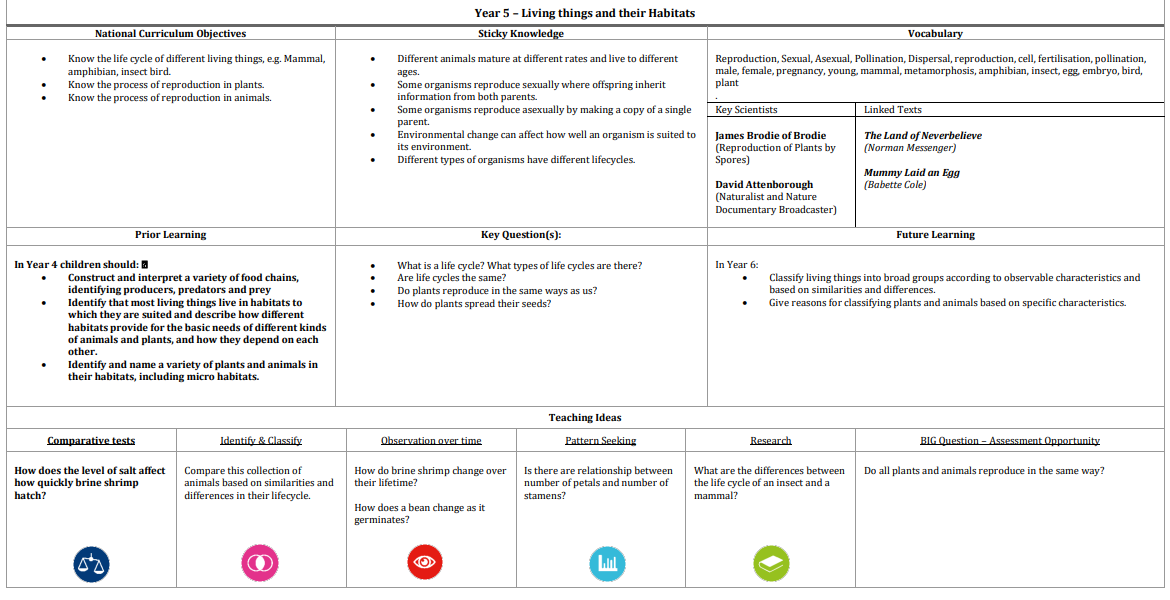 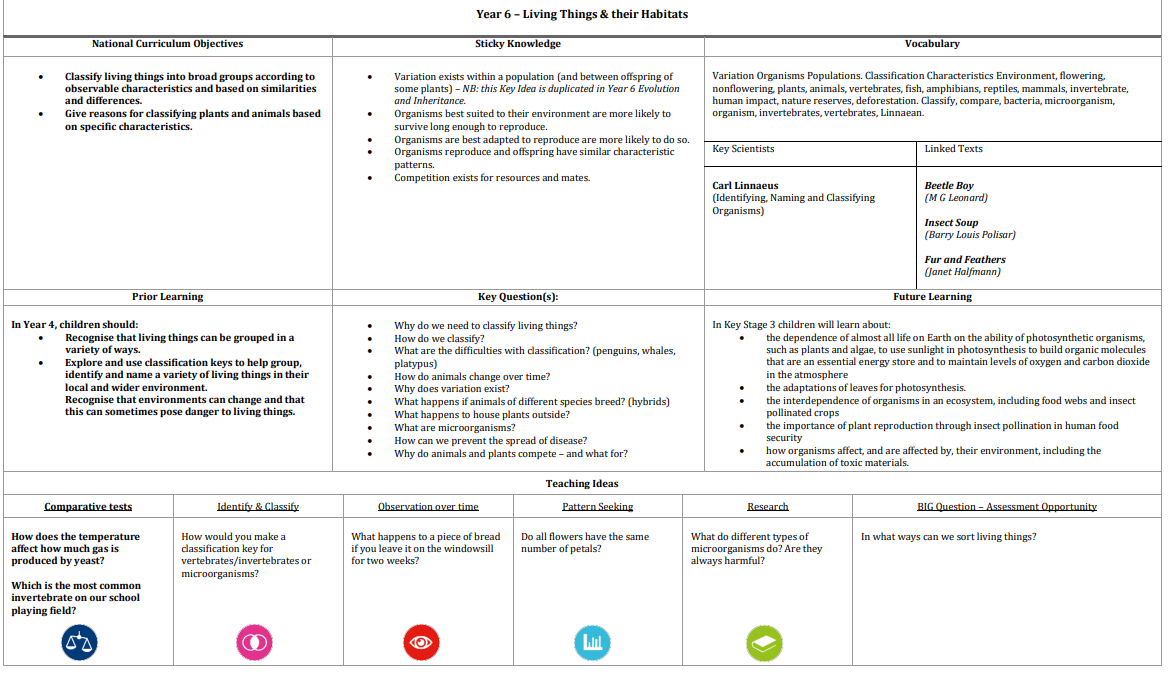 